1. Comunicazioni della F.I.G.C.	2952. Comunicazioni della L.N.D.	2952.1 Comunicati Ufficiali L.N.D.	2952.2 Circolari Ufficiali L.N.D.	2953. Comunicazioni del Comitato Regionale Lombardia	2953.1 Consiglio Direttivo	2953.2 Segreteria	2953.2.6 Svincoli per inattivita’ art.109 dilettanti	2954. Comunicazioni per l’attività del Settore Giovanile Scolastico del C.R.L.	2964.1 Attività S.G.S. di competenza L.N.D.	2964.1.4 APPROVAZIONE Tornei – Settore Giovanile Scolastico	2964.2 Attività di Base (S.G.S.)	2964.2.1 Pubblicazione circolare UFFICIALE	2965. Comunicazioni della Delegazione Provinciale	2975.1 CHIUSURA UFFICI	2975.2 ORARIO UFFICIO DELEGAZIONE	2975.3 POSTA ELETTRONICA CERTIFICATA	2975.4 COMUNICATO UFFICIALE N° 1 LND E COMUNICATO UFFICIALE N° 1 SGS	2975.5 GUIDE PRATICHE E VADEMECUM	2975.6 MODALITA’ PAGAMENTO PER RICARICA PORTAFOGLIO	2985.7 PRONTO AIA – GARE DELEGAZIONE DI VARESE	2985.8 VARIAZIONI GARE – IMPORTANTE	2985.9 CAMPIONATO SECONDA CATEGORIA	2995.9.1 ORARIO DI GARA	2995.10 COPPA SECONDA CATEGORIA	2995.10.1 PROGRAMMA 2° TURNO / SEMIFINALE	2995.11 COPPA TERZA CATEGORIA	3005.11.1 GARE DI FINALE – SORTEGGIO e programma	3005.12 COPPA JUNIORES UNDER 19	3005.12.1 GARE DI FINALE – SORTEGGIO e programma	3005.13 CAMPIONATO ALLIEVI UNDER 16	3015.13.1 ORARIO DI GARA	3015.14 DATE TESSERAMENTI E SVINCOLI STAG. 2023/2024	3015.15 AUTOCERTIFICAZIONE CERTIFICATI ANAGRAFICI	3015.16 PRATICHE RICHIESTA CARTELLINI DILETTANTI	3015.17 UTENZE SECONDARIE SOCIETA’ PER ACCESSO AI PORTALI	3015.18 MODULISTICA TORNEI	3015.19 ORGANIZZAZIONE TORNEI	3015.20 APPROVAZIONE TORNEI LND – SGS	3035.21 CANALE TELEGRAM DELEGAZIONE VARESE	303ATTIVITA’ DI BASE	3035.22 PRECISAZIONI SVOLGIMENTO ATTIVITA’ DI BASE	3035.23 APPELLO PRE GARA	3035.24 REFERTI E DISTINTE ON LINE ESORDIENTI E PULCINI	3045.25 REFERTI E DISTINTE ON LINE PRIMI CALCI E PICCOLI AMICI	3045.26  SPOSTAMENTI GARE ATTIVITA’ DI BASE	3045.27  ELENCO DIRIGENTI RESPONSABILI ATTIVITA’ DI BASE	3045.28 CONTATTI ATTIVITA’ DI BASE	3055.29 PROGRAMMAZIONE E MODALITA’ DI GIOCO CATEGORIE DI BASE	305Modifica al Programma Gare della Delegazione Provinciale	3055.30 COPPA SECENDA CATEGORIA	3055.30.1 CALENDARIO GARE DEL 25 OTTOBRE – 3A GIORNATA TRIANGOLARE	3055.31 CAMPIONATO JUNIORES UNDER 19	3055.31.1 CALENDARIO GARE DEL 21 OTTOBRE – 7A ANDATA	3055.32 CAMPIONATO ALLIEVI UNDER 16	3065.32.1 CALENDARIO GARE DEL 22 OTTOBRE – 5A ANDATA	3065.33 CAMPIONATO GIOVANISSIMI UNDER 15	3065.33.1 CALENDARIO GARE DEL 22 OTTOBRE – 5A ANDATA	3065.34 CAMPIONATO GIOVANISSIMI UNDER 14	3065.34.1 CALENDARIO GARE DEL 22 OTTOBRE – 5A ANDATA	3065.34.2 CALENDARIO GARE DEL 29 OTTOBRE – 6A ANDATA	3066.	Notizie su Attività Agonistica	307SECONDA CATEGORIA VARESE	307COPPA LOMBARDIA SECONDA CAT-VA	308TERZA CATEGORIA VARESE	308COPPA LOMBARDIA TERZA CAT. -VA	309JUNIORES UNDER 19 VARESE	310COPPA LOMBARDIA JUNIORES -VA	312ALLIEVI PROVINC. UNDER 17 -VA-	313ALLIEVI PROVINC. UNDER 16 -VA-	314GIOVANISSIMI PROV. UNDER 15-VA	316GIOVANISSIMI PROV UNDER 14 -VA	317ESORDIENTI a9 2°ANNO-VA-AUTUNN	318ESORDIENTI 1° ANNO 9c9 aut VA	319ESORDIENTI MISTI 9c9 autunnoVA	320PULCINI 10 anni 7V7 AUTUNNO-VA	321PULCINI 9 anni 7v7 AUTUNNO -VA	322PULCINI MISTI 7>7 VARESE	323PRIMI CALCI 8anni 5v5 AUT.-VA-	323PRIMI CALCI 7-8anni	324PICCOLI AMICI AUTUNNO VARESE	3247.	Giustizia di Secondo Grado Territoriale	3258.	Rettifiche	325C.U. n° 13 del 12/10/2023	325SECONDA CATEGORIA VARESE	3259.	Legenda	326Legenda Simboli Giustizia Sportiva	3261. Comunicazioni della F.I.G.C.Nessuna comunicazione2. Comunicazioni della L.N.D.2.1 Comunicati Ufficiali L.N.D.   Nessuna comunicazione2.2 Circolari Ufficiali L.N.D.   Da C.U. n° 25 C.R.L. del 19 ottobreDi seguito si pubblicano:Circolare n. 22: Guida pratica aggiornata per la gestione dei lavoratori sportivi degli Enti Sportivi Dilettantistici e degli Organismi Sportivi, attraverso la piattaforma del Registro Nazionale delle attività dilettantistiche https://www.lnd.it/it/comunicati-e-circolari/circolari/circolari-2023-24/11535-circolare-n-22-guida-pratica-aggiornata-per-la-gestione-dei-lavoratori-sportivi-degli-enti-sportivi-dilettantistici-e-degli-organismi-sportivi-attraverso-la-piattaforma-del-registro-nazionale-delle-attivita-dilettantistiche/file Circolare n. 23: Circolare 28/2023 Centro Studi Tributari LNDhttps://www.lnd.it/it/comunicati-e-circolari/circolari/circolari-2023-24/11553-circolare-n-23-circolare-n-28-2023-centro-studi-tributari-lnd/file3. Comunicazioni del Comitato Regionale Lombardia3.1 Consiglio DirettivoNessuna comunicazione3.2 Segreteria Da C.U. n° 25 C.R.L. del 19 ottobre …omissis…3.2.6 Svincoli per inattivita’ art.109 dilettantiSVINCOLI PER INATTIVITA’ – ACCOLTI4. Comunicazioni per l’attività del Settore Giovanile Scolastico del C.R.L.	4.1 Attività S.G.S. di competenza L.N.D.Da C.U. n° 25 C.R.L. del 19 ottobre 4.1.4 APPROVAZIONE Tornei – Settore Giovanile ScolasticoSi comunica l’avvenuta approvazione dei seguenti tornei:4.2 Attività di Base (S.G.S.)Da C.U. n° 25 C.R.L. del 19 ottobre 4.2.1 Pubblicazione circolare UFFICIALEIn allegato al presente C.U. si pubblica CIRCOLARE SGS n° 10 FIGC Lombardia contenente le news relative al SGS FIGC Lombardia.5. Comunicazioni della Delegazione Provinciale5.1 CHIUSURA UFFICISi avvisano le Società che lunedì 23 ottobre p.v. gli uffici della Delegazione di Varese resteranno CHIUSI al pubblico. 5.2 ORARIO UFFICIO DELEGAZIONELa scrivente Delegazione Provinciale di Varese comunica che gli uffici, osserveranno il seguente orario:Per effettuare ricariche e/o per ritiro documentazione, le società possono richiedere di accedere alle sedi esclusivamente previo appuntamento contattando gli uffici via mail del.varese@lnd.it o via telefono 03322355445.3 POSTA ELETTRONICA CERTIFICATADi seguito si pubblicano i contatti di Posta Elettronica Certificata (PEC) della scrivente Delegazione:PEC DELEGAZIONE DI VARESE:		lndvarese@pec.comitatoregionalelombardia.itPEC GIUDICE SPORTIVO VARESE: 	giudicevarese@pec.comitatoregionalelombardia.it5.4 COMUNICATO UFFICIALE N° 1 LND E COMUNICATO UFFICIALE N° 1 SGSDi seguito si segnalano i link dove poter scaricare il C.U. n° 1 della LND e il C.U. n° 1 SGS con i relativi allegati.C.U. n° 1 LND (Attività Lega Nazionale Dilettanti 2023/24): https://www.lnd.it/it/comunicati-e-circolari/comunicati-ufficiali/stagione-sportiva-2023-2024/11074-comunicato-ufficiale-n-1-attivita-ufficiale-della-lega-nazionale-dilettanti-stagione-sportiva-2023-2024/file C.U. n° 1 SGS (Attività SGS 2023/24 + allegati): https://www.figc.it/it/giovani/sgs/comunicati-ufficiali/comunicato-ufficiale-n-1-figc-sgs-20232024/ 5.5 GUIDE PRATICHE E VADEMECUM Si segnala alle Società che nella sezione “NORME” del sito del C.R.Lombardia sono state inserite, per comodità di reperimento, le varie guide pratiche e vademecum fino ad oggi pubblicati:VADEMECUM GIUSTIZIA SPORTIVAGUIDA PRATICA PORTALE ANAGRAFE FEDERALEGUIDA PRATICA ISCRIZIONI E VARIAZIONI ORGANIGRAMMAGUIDA PRATICA E FAQ VARIAZIONI ORGANIGRAMMA PORTALE ANAGRAFESLIDES E FAQ WEBINAR FISCALE CRL DEL 7/7/23GUIDA OPERATIVA TESSERAMENTOGUIDA PRATICA PER LA COMUNICAZIONE DEI RAPPORTI DI LAVORO ATTRAVERSO IL RASDREGOLAMENTI CAMPIONATI LND STAG. 2023/2024https://www.crlombardia.it/norme/?del=1 5.6 MODALITA’ PAGAMENTO PER RICARICA PORTAFOGLIODi seguito si segnalano le modalità per effettuare le ricariche portafoglio iscrizioni e tesseramentoMAV (Light Bancario o Light Sisal Pay) POS VIRTUALE (carta di credito circuiti Visa e Mastercard)MyBankProcedura:Entrare nella propria area società, selezionare nel menù Portafoglio pag. attività regionale e provinciale e cliccare inserimento richiesta ricarica portafoglioSi apre una nuova schermata, andare su tipo operazione e dal menù a tendina selezionare ricaricaA fianco compare portafoglio destinazione, selezionare dal menù a tendina:PORTAFOGLIO ISCRIZIONI se la ricarica viene effettuata per il pagamento dell’iscrizione squadrePORTAFOGLIO TESSERAMENTI se la ricarica viene effettuata per il pagamento delle pratiche di tesseramenti calciatori / dirigenti…Scegliere dal menù a tendina la modalità di pagamento una delle seguenti voci:MAV bancarioMAV SisalpayCarta di credito, MybankSalvare e stampare il bollettino MAV oppure salvare e procedere col pagamento con carta di creditoIn nessun caso è possibile optare per il Bonifico Bancario.È possibile ricaricare il portafoglio tesseramenti presso lo sportello della Delegazione SU APPUNTAMENTO attraverso le seguenti modalità:POS (bancomat/carta di credito) modalità consigliataContanti (massimo 990,00 €)Assegni intestati a LEGA NAZIONALE DILETTANTI (altre denominazioni abbreviazioni ecc… non verranno accettate)5.7 PRONTO AIA – GARE DELEGAZIONE DI VARESESi segnalano i numeri di telefono del PRONTO AIA da contattare solo in caso di non arrivo del Direttore di Gara per le gare di campionato stagione 2023/2024: PRONTO AIA VARESE: 346 7538540 PRONTO AIA GALLARATE: 380 1059007 PRONTO AIA BUSTO ARSIZIO: 347 2538542 SGS / 334 1533784 LND5.8 VARIAZIONI GARE – IMPORTANTE Si segnala che, a causa numero limitato di disponibilità dei Direttori di Gara, non verranno accettati spostamenti delle gare programmate nella giornata di sabato alla domenica fino alla fine del girone di andata o fino a nuova comunicazione.Verranno eventualmente prese in considerazioni solo ed esclusivamente spostamenti dovuti a concomitanze gare ufficiali al sabato. Si invitano le Società che si trovano in questa situazione sono pregate a trovare un accordo per giocare le gare al sabato o in giorni infrasettimanali.5.9 CAMPIONATO SECONDA CATEGORIA5.9.1 ORARIO DI GARA Si segnala che a partire da domenica 29 ottobre p.v. e fino a domenica 24 marzo p.v. la squadra della Società LAINATESE A.S.D. (Gir. Z) giocherà le gare interne stesso campo con inizio alle ore 15,00.  5.10 COPPA SECONDA CATEGORIA5.10.1 PROGRAMMA 2° TURNO / SEMIFINALE3a giornata 2a fase (triangolare e gara di ritorno girone a 2 squadre)	25 ottobre 2023 S.MARCO – AMOR SPORTIVALonate Pozzolo – c.s. comunale – viale Rimembranze (c.c. 333)  inizio ore 20,30 (accordo)VALCERESIO A. AUDAX – DON BOSCOArcisate – c.s. comunale – via Giacomini (c.c. 478) inizio ore 20,30REGOLAMENTO TRIANGOLARE: In caso di arrivo a pari punti nel girone per determinare la classifica finale si terrà conto nell’ordine:della differenza fra reti segnate e subite nel girone;del maggiore numero di reti segnate nel girone;- del sorteggio.REGOLAMENTO SEMIFINALE:Risulterà qualificata la squadra che nei due incontri avrà ottenuto il maggior numero di punti in classifica. In caso di parità sarà dichiarata vincente che nei due incontri avrà segnato il maggior numero di reti in trasferta; verificandosi ulteriore parità, il Direttore di Gara procederà a far eseguire i tiri di rigore secondo le modalità previste dai vigenti regolamenti.Le vincenti dei due gironi, accederanno alla gara di finale con partite di andata e ritorno (sorteggio presso gli uffici della Delegazione per designare la squadra che gioca in casa l’andata – data sorteggio sarà comunicata alle Società interessate), ed entrambe accederanno alla fase Regionale della Coppa Lombardia di Seconda Categoria e si contenderanno il trofeo Coppa Varese come sotto determinato:GARA DI FINALE – COPPA VARESE 	15 novembre 2023 GARA DI ANDATA	22 novembre 2023 GARA DI RITORNOIl sorteggio per designare la squadra che gioca in casa l’andata verrà effettuato presso gli uffici della Delegazione martedì 31 ottobre p.v. alle ore 15,00.REGOLAMETO FINALE:Risulterà vincente la squadra che nei due incontri avrà ottenuto il maggior numero di punti in classifica. In caso di parità sarà dichiarata vincente che nei due incontri avrà segnato il maggior numero di reti in trasferta; verificandosi ulteriore parità, il Direttore di Gara procederà a far eseguire i tiri di rigore secondo le modalità previste dai vigenti regolamenti.5.11 COPPA TERZA CATEGORIA5.11.1 GARE DI FINALE – SORTEGGIO e programmaGare di FinaleA seguito sorteggio effettuato presso gli uffici della scrivente Delegazione in data 17 ottobre u.s., le gare di andata e ritorno di finale per contendersi la Coppa Varese saranno disputate come segue:Finale di andatamercoledì 25 ottobre 2023 ore 20,30CITTA’ DI SAMARATE – CITTIGLIO FOOTBALL CLUBc.s. comunale di Samarate loc. Verghera – piazza Milani (c.c. 1247)Finale di ritornomercoledì 8 novembre 2023 ore 20,30CITTIGLIO FOOTBALL CLUB – CITTA’ DI SAMARATEc.s. comunale di Cittiglio – via Scirlago (c.c. 907)Risulterà vincente la squadra che nei due incontri avrà ottenuto il maggior numero di punti in classifica. In caso di parità sarà dichiarata vincente che nei due incontri avrà segnato il maggior numero di reti in trasferta; verificandosi ulteriore parità, il Direttore di Gara procederà a far eseguire i tiri di rigore secondo le modalità previste dai vigenti regolamenti.La vincente accederà alla fase Regionale della Coppa Lombardia di Terza Categoria e si aggiudicherà il trofeo Coppa Varese.5.12 COPPA JUNIORES UNDER 195.12.1 GARE DI FINALE – SORTEGGIO e programmaGare di FinaleA seguito sorteggio effettuato presso gli uffici della scrivente Delegazione in data 17 ottobre u.s., le gare di andata e ritorno di finale per contendersi la Coppa Varese saranno disputate come segue:Finale di andatamercoledì 25 ottobre 2023 ore 20,30ARSAGHESE – NUOVA ABBIATEc.s. comunale di Arsago Seprio – via D’Annunzio (c.c. 480)Finale di ritornomercoledì 8 novembre 2023 ore 20,30NUOVA ABBIATE – ARSAGHESEc.s. parrocchiale di Tradate fraz. Abbiate Guazzone – via Foscolo (c.c. 1129) Risulterà vincente la squadra che nei due incontri avrà ottenuto il maggior numero di punti in classifica. In caso di parità sarà dichiarata vincente che nei due incontri avrà segnato il maggior numero di reti in trasferta; verificandosi ulteriore parità, il Direttore di Gara procederà a far eseguire i tiri di rigore secondo le modalità previste dai vigenti regolamenti.La vincente accederà alla fase Regionale della Coppa Lombardia Juniores Under 19 provinciale e si aggiudicherà il trofeo Coppa Varese.5.13 CAMPIONATO ALLIEVI UNDER 165.13.1 ORARIO DI GARASi segnala che a partire da sabato 28 ottobre p.v. la squadra della Società SUPER JOLLY TRADATE (Gir. B) giocherà le gare interne stesso campo con inizio alle ore 17,30.5.14 DATE TESSERAMENTI E SVINCOLI STAG. 2023/2024Nella sezione “TESSERAMENTO” del sito del CR Lombardia https://www.crlombardia.it/tesseramento/ è stata pubblicata la tabella con i termini di tesseramento, trasferimento e svincoli per la stagione 2023/2024.5.15 AUTOCERTIFICAZIONE CERTIFICATI ANAGRAFICINella sezione modulistica del sito C.R.Lombardia e in allegato al presente comunicato è disponibile il fac-simile autocertificazione utilizzabile.Link: https://www.crlombardia.it/wp-content/uploads/2019/07/Autocertificazione-Certificati-Anagrafici-1.pdf n.b.: le autocertificazioni possono essere usate solo per tesseramenti giocatori ITALIANI  e RINNOVI STRANIERI5.16 PRATICHE RICHIESTA CARTELLINI DILETTANTISi avvisano le Società che per le pratiche RICHIESTA CARTELLINO DILETTANTI è OBBLIGATORIO presentare il documento di identità del tesserato (in corso di validità) come richiesto dal sistema informatico. In mancanza del documento di identità le pratiche verranno respinte.5.17 UTENZE SECONDARIE SOCIETA’ PER ACCESSO AI PORTALISi ricorda alle Società che per creare un’utenza secondaria del Portale LND si procede dal portale LND stesso. Le istruzioni sono consultabili direttamente sul portale LND nella “Home” -> “Aiuto in linea” (Pag. 158/160 allegate in estratto).Una volta creata l’utenza dal Portale LND, l’attivazione della stessa si fa tramite funzione del Portale Anagrafe Federale cliccando “attiva utenza” come effettuato per l’attivazione dell’utenza principale.Si specifica che nella creazione della seconda utenza deve essere necessariamente utilizzato un INDIRIZZO MAIL DIVERSO da quello già attivata per l’utenza principale.LINK ESTRATTO GUIDA https://www.crlombardia.it/creazione-utenze-secondarie-portale-lnd/ 5.18 MODULISTICA TORNEISi avvisano le Società che con il Comunicato Ufficiale n° 5 del Settore Giovanile Scolastico di Roma è stata pubblicata la guida tornei per la stagione sportive 2023/2024 e relativi moduli / regolamenti.Link: https://www.figc.it/it/giovani/governance/comunicati-ufficiali/ 5.19 ORGANIZZAZIONE TORNEIDISPOSIZIONI GENERALIUtilizzare SOLO la documentazione presente nella sezione “modulistica” del sito della scrivente Delegazione:https://www.crlombardia.it/modulistica/modulistica-tornei-amichevoli/Per ogni tipo di torneo (provinciale, regionale, nazionale, internazionale) presentare il rispettivo regolamento. Guida tornei 2023/2024: https://www.crlombardia.it/wp-content/uploads/2023/08/01.GUIDA-ORGANIZZAZIONE-TORNEI_2023_2024.pdfPer i tornei a carattere PROVINCIALE inviare tutta la documentazione a del.varese@lnd.itPer i tornei a carattere REGIONALE, NAZIONALE, INTERNAZIONALE: inviare tutta la documentazione a crltorneisgs@lnd.itSOCIETA’ PARTECIPANTINei regolamenti indicare nome squadre e relativa matricola FIGC (controllare annuario Società)Anche solo 1 Società partecipante di Delegazione limitrofa ma di altra regione (es. Novara) è da considerarsi torneo REGIONALEAnche solo 1 Società partecipante di Federazione Estera (es. anche se confinante Svizzera) è da considerarsi torneo INTERNAZIONALE TEMPISTICHE PRESENTAZIONE RICHIESTESi pregano le Società di rispettare il più possibile le tempistiche di presentazione documentazione:Torneo provinciale:		20 giorniTorneo regionale:		45 giorniTorneo nazionale:		70 giorniTorneo internazionale:	70 giorni  TORNEI ATTIVITA’ DI BASEModulistica da presentare:Modulo richiesta organizzazione tornei Modulo pagamentoRegolamenti completi redatti su carta intestataCalendari completi di nome squadre – date – orariEventuali giochi ludiciSi precisa che per ogni Categoria di partecipazione dovrà essere corrisposta la relativa tassa organizzativa (esempio: Società XYZ richiede omologazione di un Torneo Provinciale con Categorie Pulcini 1° anno, Pulcini 2° anno, Primi Calci l’importo da versare sarà 25,00 € per categoria = 75,00 €).TORNEI CON ARBITRI – ATTIVITA’ AGONISTICASi ricorda che per i tornei relativi a categorie agonistiche è prevista la presenza OBBLIGATORIA degli arbitri. Modulistica da presentare:Modulo richiesta organizzazione tornei Modulo richiesta arbitri debitamente compilatoRegolamenti completi redatti su carta intestata Calendari completi di nome squadre – date – orariDopo aver presentato la modulistica, alla Società verrà inviato il preventivo del costo del torneo e degli arbitri. In caso di accettazione pagare torneo presso la Delegazione.CONTATTIPer informazioni relativi ai tornei:Per i tornei a carattere PROVINCIALE: del.varese@lnd.it – 0332 235544Per i tornei a carattere REGIONALE, NAZIONALE, INTERNAZIONALE: crltorneisgs@lnd.it – 02 21722306 – 02 21722307 5.20 APPROVAZIONE TORNEI LND – SGS5.21 CANALE TELEGRAM DELEGAZIONE VARESESi ricorda alle società, tesserati ed addetti ai lavori che per una comunicazione più rapida (pubblicazione C.U., news…) è attivo il canale Telegram della Delegazione di Varese.
Il canale è @lndvarese (con il logo della LND)Disponibile da questo link
https://t.me/lndvaresePer iscriversi al canale basta seguire le seguenti istruzioni: 1) SCARICARE L’APP DI TELEGRAM, disponibile su PLAY STORE per telefoni ANDROID e su APP STORE per telefoni APPLE 2) REGISTRARVI SULL’APP Basta il proprio numero di telefono e il nome. E’ una app di messaggistica istantanea identica a Whatsapp3) CERCARE IL CANALE @lndvarese4) CLICCARE SU “UNISCITI” L’adesione al canale è in forma anonima, gli iscritti non potranno vedere i dati degli altri, quindi i vostri numeri di telefono saranno al sicuro. Tutti gli iscritti potranno solamente leggere le comunicazioni senza poter rispondere e mandare messaggi ATTIVITA’ DI BASE5.22 PRECISAZIONI SVOLGIMENTO ATTIVITA’ DI BASEA seguito dello svolgimento della prima giornata di campionato forniamo alcune precisazioni per lo svolgimento delle attività: in ogni incontro vi viene data possibilità di scegliere se effettuare le proposte Pre-Gara e successivamente i 3 tempi di gioco con il minutaggio indicato per ogni categoria, oppure effettuare solamente i 4 tempi di gioco con il minutaggio specifico di ogni categoria. Tale scelta spetta alla società Ospitante in base alle proprie esigenze organizzative interne (disponibilità campo/spogliatoi).5.23 APPELLO PRE GARASi ricorda alle Società che prima della disputa della gara è OBBLIGATORIO effettuare l’appello riconoscimento giocatori. Tutte le persone che accedono al campo di gioco (giocatori e dirigenti/tecnici) devono essere regolarmente tesserati.5.24 REFERTI E DISTINTE ON LINE ESORDIENTI E PULCINISi avvisano le Società che è obbligatorio l’utilizzo della distinta on line per le categorie dell’Attività di Base. Le distinte insieme ai referti gara dovranno essere inoltrati via mail alla Delegazione al seguente indirizzo mail: sgs.varese@gmail.com Si consiglia alle Società di preparare le distinte entro il venerdì sera prima della gara.È possibile rimuovere a mano giocatori non presenti alla gara. Nel caso la gara risulta bloccata e non si riesca a compilare la distinta, stampare la distinta online della settimana successiva e modificare a mano le indicazioni della gara oppure stampare quella della settimana precedente e modificare a mano le indicazioni della gara.In allegato al presente C.U. e nella modulistica del sito della Scrivente Delegazione vengono allegati i report gara https://www.crlombardia.it/modulistica/attivita-di-base-2023-2024/ .5.25 REFERTI E DISTINTE ON LINE PRIMI CALCI E PICCOLI AMICISi avvisano le Società che è obbligatorio l’utilizzo della distinta on line per le categorie dell’Attività di Base. Le distinte insieme ai referti gara dovranno essere inoltrati via mail alla Delegazione al seguente indirizzo mail: aleso2779@gmail.com  Si consiglia alle Società di preparare le distinte entro il venerdì sera prima della gara.È possibile rimuovere a mano giocatori non presenti alla gara. Nel caso la gara risulta bloccata e non si riesca a compilare la distinta, stampare la distinta online della settimana successiva e modificare a mano le indicazioni della gara oppure stampare quella della settimana precedente e modificare a mano le indicazioni della gara.In allegato al presente C.U. e nella modulistica del sito della Scrivente Delegazione vengono allegati i report gara https://www.crlombardia.it/modulistica/attivita-di-base-2023-2024/ .5.26  SPOSTAMENTI GARE ATTIVITA’ DI BASESi segnala alle Società che ogni variazione di data è da comunicare alla scrivente Delegazione all’indirizzo del.varese@lnd.it per evitare problemi nella compilazione della distinta on line. La variazione deve essere comunicata almeno 48 ore prima della disputa della gara.La variazione deve contenere:CategoriaGironeGiornata Nuova data 5.27  ELENCO DIRIGENTI RESPONSABILI ATTIVITA’ DI BASEIn allegato al presente C.U. e nella sezione news del sito della scrivente Delegazione (link: https://www.crlombardia.it/nominativi-dirigenti-responsabili-attivita-di-base-fase-primaverile-agg-al-5-10/ ) viene pubblicato l’elenco dei dirigenti responsabili per le categoria dell’Attività di Base – fase autunnale.Per le Società che non hanno comunicato il nominativo utilizzare il numero di emergenza presente nell’annuario societario. Link: https://www.crlombardia.it/annuario/annuario-del-varese-2023-2024-agg-al-3-ottobre/ In allegato al C.U. n° 11 è stato pubblicato il modulo per segnalare i nominativi da recapitare in Delegazione via mail ( del.varese@lnd.it ). Segnalare anche eventuali modifiche dirigenti/numeri di telefonoL’elenco verrà costantemente aggiornato nella sezione “news” del sito della Delegazione5.28 CONTATTI ATTIVITA’ DI BASEDi seguito si pubblicano contatti per Attività di Base della Delegazione di Varese:Responsabili:	Milani Alessio		338 6376079 (contattare dalle 17,00 alle 19,00)Soverna Alessia	338 7047523 (contattare dalle 17,00 alle 19,00)Mail per informazioni Attività di Base:	sgs.varese@gmail.comMail per invio referti Attività di Base:	sgs.varese@gmail.com (Esordienti e Pulcini)						aleso2779@gmail.com (Primi Calci e Piccoli Amici)Mail per variazioni gare (in accordo) Attività di Base:	del.varese@lnd.it   5.29 PROGRAMMAZIONE E MODALITA’ DI GIOCO CATEGORIE DI BASESi avvisano le Società che con il Comunicato Ufficiale n° 8 del Settore Giovanile Scolastico di Roma pubblicato il 7 agosto u.s. è stata pubblicata la Programmazione Attività di Base e specifiche informazioni sulle Modalità di Gioco delle Categorie di Base per la stagione sportiva 2023-2024Link: https://www.figc.it/it/giovani/governance/comunicati-ufficiali/ Modifica al Programma Gare della Delegazione ProvincialeN.B. Si ricorda che per la richiesta di variazioni gare occorre tassativamente utilizzare il modulo preposto, scaricabile dal sito  www.lnd.it , cliccando  nella sezione “Delegazioni” Varese di seguito nella  sezione COMUNICAZIONE entrare in MODULISTICA (nella casellina con la freccia selezionare “modulistica”).Le richieste di variazione devono essere inviate all’ufficio programmazioni gare (fax 0332/237131) 7 giorni prima della disputa della gara da variare, pena l’impossibilità di autorizzare la variazione stessa.Le variazioni di orario di inizio di singole gare e lo spostamento ad altra data delle stesse (anticipi e posticipi) devono essere preventivamente autorizzate dal competente Comitato. Le relative richieste da presentare anche a mezzo fax, DEVONO ESSERE INOLTRATE DA PARTE DI ENTRAMBE LE SOCIETÀ INTERESSATE5.30 COPPA SECENDA CATEGORIA5.30.1 CALENDARIO GARE DEL 25 OTTOBRE – 3A GIORNATA TRIANGOLAREPer accordo intervenuto tra le parti, la gara S.MARCO – AMOR SPORTIVA verrà giocata mercoledì 25 ottobre p.v. sul campo di Lonate Pozzolo – c.s. comunale – viale Rimembranze (c.c. 333) con inizio alle ore 20,30.5.31 CAMPIONATO JUNIORES UNDER 195.31.1 CALENDARIO GARE DEL 21 OTTOBRE – 7A ANDATAPer accordo intervenuto tra le parti, la gara FRANCE SPORT – LUINO 1910 (Gir. B) verrà giocata mercoledì 1° novembre p.v. stesso campo (c.c. 1077) con inizio alle ore 15,30.5.32 CAMPIONATO ALLIEVI UNDER 165.32.1 CALENDARIO GARE DEL 22 OTTOBRE – 5A ANDATACausa concomitanza con altra gara di categoria superiore e per accordo intervenuto tra le parti, la gara CALCIO BOSTO Sq. B – GORLA MINORE (Gir. B) verrà giocata lunedì 23 ottobre p.v. stesso campo (c.c. 1650 e.a.) con inizio alle ore 20,30.Causa indisponibilità impianto e per accordo intervenuto tra le parti, la gara ANTONIANA – GALLARATE CALCIO (Gir. B) verrà giocata lunedì 23 ottobre p.v. stesso campo (c.c. 289) con inizio alle ore 20,00. Per accordo intervenuto tra le parti, la gara CERESIUM BISUSTUM – VALCERESIO A. AUDAX (Gir. A) verrà giocata giovedì 2 novembre p.v. sul campo di Bisuschio – c.s. comunale – via Bonvicini (c.c. 1068) con inizio alle ore 19,00.5.33 CAMPIONATO GIOVANISSIMI UNDER 155.33.1 CALENDARIO GARE DEL 22 OTTOBRE – 5A ANDATACausa indisponibilità impianto e per accordo intervenuto tra le parti, la gara SOLBIATESE – JERAGHESE 1953 (Gir. C) verrà giocata sabato 21 ottobre p.v. stesso campo (c.c. 1727) con inizio alle ore 17,15.Causa concomitanza con altra gara di categoria superiore e per accordo intervenuto tra le parti, la gara ACCADEMIA VARESE – ORATORIO DI CUVIO (Gir. A) verrà giocata domenica 22 ottobre p.v. sul campo di Varese – c.s. comunale – via Valle Luna loc. Calcinate degli Origoni (c.c. 271) con inizio alle ore 10,00.5.34 CAMPIONATO GIOVANISSIMI UNDER 145.34.1 CALENDARIO GARE DEL 22 OTTOBRE – 5A ANDATAPer accordo intervenuto tra le parti, la gara BESNATESE – GORLA MINORE (Gir. C) verrà giocata lunedì 23 ottobre p.v. stesso campo (c.c. 49) con inizio alle ore 20,00.5.34.2 CALENDARIO GARE DEL 29 OTTOBRE – 6A ANDATACausa indisponibilità tesserati e per accordo intervenuto tra le parti ACCADEMIA VARESINA – FRANCE SPORT (Gir. A) verrà giocata sabato 28 ottobre p.v. stesso campo (c.c. 2000 e.a.) con inizio alle ore 18,15.Notizie su Attività AgonisticaSECONDA CATEGORIA VARESERISULTATIRISULTATI UFFICIALI GARE DEL 04/10/2023Si trascrivono qui di seguito i risultati ufficiali delle gare disputateRISULTATI UFFICIALI GARE DEL 15/10/2023Si trascrivono qui di seguito i risultati ufficiali delle gare disputateGIUDICE SPORTIVOIl Giudice Sportivo Dott. Roberto Basile, assistito dal Sostituto Giudice Sportivo Sig. Paolo Maltraversi e dai Rappresentanti A.I.A. Sez. di Varese sig. Carlo Frascotti, sig. Fabrizio Infantino per la Sezione di Gallarate e sig.ri Rosario Zinzi e Giorgio Ceravolo per la Sezione di Busto Arsizio ha adottato le seguenti decisioni:GARE DEL 4/10/2023 PROVVEDIMENTI DISCIPLINARI In base alle risultanze degli atti ufficiali sono state deliberate le seguenti sanzioni disciplinari. CALCIATORI ESPULSI SQUALIFICA PER DUE GARE EFFETTIVE SQUALIFICA PER UNA GARA EFFETTIVA GARE DEL 15/10/2023 PROVVEDIMENTI DISCIPLINARI In base alle risultanze degli atti ufficiali sono state deliberate le seguenti sanzioni disciplinari. SOCIETA' AMMENDA Euro 50,00 CUASSESE 
Per rissa fra propri sostenitori e sostenitori della squadra avversaria. Euro 50,00 DON BOSCO 
Per rissa fra propri sostenitori e sostenitori della squadra avversaria. CALCIATORI ESPULSI SQUALIFICA PER DUE GARE EFFETTIVE SQUALIFICA PER UNA GARA EFFETTIVA CALCIATORI NON ESPULSI SQUALIFICA PER UNA GARA EFFETTIVA A fine gara dopo essere rientrato nello spogliatoio faceva ritorno sul terreno di giuoco e proferiva frasi minacciose nei confronti di un tifoso della squadra ospite. AMMONIZIONE CON DIFFIDA (IV INFR) COPPA LOMBARDIA SECONDA CAT-VAVARIAZIONI AL PROGRAMMA GAREGARA VARIATAGIRONE SEMIFINALETERZA CATEGORIA VARESERISULTATIRISULTATI UFFICIALI GARE DEL 15/10/2023Si trascrivono qui di seguito i risultati ufficiali delle gare disputateGIUDICE SPORTIVOIl Giudice Sportivo Dott. Roberto Basile, assistito dal Sostituto Giudice Sportivo Sig. Paolo Maltraversi e dai Rappresentanti A.I.A. Sez. di Varese sig. Carlo Frascotti, sig. Fabrizio Infantino per la Sezione di Gallarate e sig.ri Rosario Zinzi e Giorgio Ceravolo per la Sezione di Busto Arsizio ha adottato le seguenti decisioni:GARE DEL 15/10/2023 PROVVEDIMENTI DISCIPLINARI In base alle risultanze degli atti ufficiali sono state deliberate le seguenti sanzioni disciplinari. DIRIGENTI INIBIZIONE A SVOLGERE OGNI ATTIVITA' FINO AL 19/12/2023 Per comportamento minaccioso e ingiurioso nei confronti dell'Arbitro (art. 36 del C.G.S.). INIBIZIONE A SVOLGERE OGNI ATTIVITA' FINO AL 17/11/2023 INIBIZIONE A SVOLGERE OGNI ATTIVITA' FINO AL 2/11/2023 CALCIATORI ESPULSI SQUALIFICA PER DUE GARE EFFETTIVE SQUALIFICA PER UNA GARA EFFETTIVA COPPA LOMBARDIA TERZA CAT. -VARISULTATIRISULTATI UFFICIALI GARE DEL 11/10/2023Si trascrivono qui di seguito i risultati ufficiali delle gare disputateGIUDICE SPORTIVOIl Giudice Sportivo Dott. Roberto Basile, assistito dal Sostituto Giudice Sportivo Sig. Paolo Maltraversi e dai Rappresentanti A.I.A. Sez. di Varese sig. Carlo Frascotti, sig. Fabrizio Infantino per la Sezione di Gallarate e sig.ri Rosario Zinzi e Giorgio Ceravolo per la Sezione di Busto Arsizio ha adottato le seguenti decisioni:GARE DEL 11/10/2023 PROVVEDIMENTI DISCIPLINARI In base alle risultanze degli atti ufficiali sono state deliberate le seguenti sanzioni disciplinari. SOCIETA' AMMENDA Euro 200,00 CITTIGLIO FOOTBALL CLUB 
Perché propri tifosi lanciavano un petardo all'interno del recinto di gioco. Sanzione limitata in applicazione delle attenuanti generiche.DIRIGENTI INIBIZIONE A SVOLGERE OGNI ATTIVITA' FINO AL 16/11/2023 Per frase offensiva nei confronti dell’ArbitroCALCIATORI ESPULSI SQUALIFICA PER UNA GARA EFFETTIVA CALCIATORI NON ESPULSI SQUALIFICA PER UNA GARA EFFETTIVA PER RECIDIVITA' IN AMMONIZIONE (II INFR) I AMMONIZIONE DIFFIDA JUNIORES UNDER 19 VARESEVARIAZIONI AL PROGRAMMA GAREGARA VARIATAGIRONE BRISULTATIRISULTATI UFFICIALI GARE DEL 07/10/2023Si trascrivono qui di seguito i risultati ufficiali delle gare disputateRISULTATI UFFICIALI GARE DEL 14/10/2023Si trascrivono qui di seguito i risultati ufficiali delle gare disputateGIUDICE SPORTIVOIl Giudice Sportivo Dott. Roberto Basile, assistito dal Sostituto Giudice Sportivo Sig. Paolo Maltraversi e dai Rappresentanti A.I.A. Sez. di Varese sig. Carlo Frascotti, sig. Fabrizio Infantino per la Sezione di Gallarate e sig.ri Rosario Zinzi e Giorgio Ceravolo per la Sezione di Busto Arsizio ha adottato le seguenti decisioni:GARE DEL 14/10/2023 PROVVEDIMENTI DISCIPLINARI In base alle risultanze degli atti ufficiali sono state deliberate le seguenti sanzioni disciplinari. ALLENATORI SQUALIFICA FINO AL 2/11/2023 SQUALIFICA CALCIATORI ESPULSI SQUALIFICA PER TRE GARE EFFETTIVE Per atto di violenza nei confronti di un calciatore avversario (art. 38 C.G.S.). SQUALIFICA PER DUE GARE EFFETTIVE SQUALIFICA PER UNA GARA EFFETTIVA CALCIATORI NON ESPULSI AMMONIZIONE CON DIFFIDA (IV INFR) COPPA LOMBARDIA JUNIORES -VARISULTATIRISULTATI UFFICIALI GARE DEL 12/10/2023Si trascrivono qui di seguito i risultati ufficiali delle gare disputateGIUDICE SPORTIVOIl Giudice Sportivo Dott. Roberto Basile, assistito dal Sostituto Giudice Sportivo Sig. Paolo Maltraversi e dai Rappresentanti A.I.A. Sez. di Varese sig. Carlo Frascotti, sig. Fabrizio Infantino per la Sezione di Gallarate e sig.ri Rosario Zinzi e Giorgio Ceravolo per la Sezione di Busto Arsizio ha adottato le seguenti decisioni:GARE DEL 12/10/2023 PROVVEDIMENTI DISCIPLINARI In base alle risultanze degli atti ufficiali sono state deliberate le seguenti sanzioni disciplinari. SOCIETA' AMMENDA Euro 100,00 ARSAGHESE 
Per comportamento ripetutamente offensivo dei propri sostenitori nei confronti dell'Arbitro e dei calciatori avversari. DIRIGENTI I AMMONIZIONE DIFFIDA CALCIATORI ESPULSI SQUALIFICA PER UNA GARA EFFETTIVA CALCIATORI NON ESPULSI I AMMONIZIONE DIFFIDA ALLIEVI PROVINC. UNDER 17 -VA-VARIAZIONI AL PROGRAMMA GAREGARA VARIATAGIRONE BRISULTATIRISULTATI UFFICIALI GARE DEL 14/10/2023Si trascrivono qui di seguito i risultati ufficiali delle gare disputateGIUDICE SPORTIVOIl Giudice Sportivo Dott. Roberto Basile, assistito dal Sostituto Giudice Sportivo Sig. Paolo Maltraversi e dai Rappresentanti A.I.A. Sez. di Varese sig. Carlo Frascotti, sig. Fabrizio Infantino per la Sezione di Gallarate e sig.ri Rosario Zinzi e Giorgio Ceravolo per la Sezione di Busto Arsizio ha adottato le seguenti decisioni:GARE DEL 13/10/2023 PROVVEDIMENTI DISCIPLINARI In base alle risultanze degli atti ufficiali sono state deliberate le seguenti sanzioni disciplinari. CALCIATORI ESPULSI SQUALIFICA PER UNA GARA EFFETTIVA GARE DEL 14/10/2023 PROVVEDIMENTI DISCIPLINARI In base alle risultanze degli atti ufficiali sono state deliberate le seguenti sanzioni disciplinari. SOCIETA' AMMENDA Euro 100,00 FC TRADATE 
Al termine della gara alcuni giocatori della squadra, non riconosciuti dal direttore di gara, proferivano frasi irriguardose nei confronti dello stesso facendo altresì gesti osceni. DIRIGENTI INIBIZIONE A SVOLGERE OGNI ATTIVITA' FINO AL 3/11/2023 INIBIZIONE A SVOLGERE OGNI ATTIVITA' FINO AL 16/11/2023 Per contegno scorretto nei confronti del pubblico avversario e dell’arbitro dopo l’allontanamento. MASSAGGIATORI SQUALIFICA FINO AL 16/11/2023 Per frase offensiva nei confronti dell’Arbitro. CALCIATORI ESPULSI SQUALIFICA PER DUE GARE EFFETTIVE SQUALIFICA PER UNA GARA EFFETTIVA GARE DEL 15/10/2023 PROVVEDIMENTI DISCIPLINARI In base alle risultanze degli atti ufficiali sono state deliberate le seguenti sanzioni disciplinari. CALCIATORI ESPULSI SQUALIFICA PER UNA GARA EFFETTIVA ALLIEVI PROVINC. UNDER 16 -VA-VARIAZIONI AL PROGRAMMA GAREGARA VARIATAGIRONE AGIRONE BRISULTATIRISULTATI UFFICIALI GARE DEL 11/10/2023Si trascrivono qui di seguito i risultati ufficiali delle gare disputateRISULTATI UFFICIALI GARE DEL 15/10/2023Si trascrivono qui di seguito i risultati ufficiali delle gare disputateGIUDICE SPORTIVOIl Giudice Sportivo Dott. Roberto Basile, assistito dal Sostituto Giudice Sportivo Sig. Paolo Maltraversi e dai Rappresentanti A.I.A. Sez. di Varese sig. Carlo Frascotti, sig. Fabrizio Infantino per la Sezione di Gallarate e sig.ri Rosario Zinzi e Giorgio Ceravolo per la Sezione di Busto Arsizio ha adottato le seguenti decisioni:GARE DEL 8/10/2023 PROVVEDIMENTI DISCIPLINARI In base alle risultanze degli atti ufficiali sono state deliberate le seguenti sanzioni disciplinari. CALCIATORI ESPULSI SQUALIFICA PER DUE GARE EFFETTIVE SQUALIFICA PER UNA GARA EFFETTIVA CALCIATORI NON ESPULSI SQUALIFICA PER UNA GARA EFFETTIVA Per comportamento offensivo a fine gara nei confronti dei calciatori avversari. GARE DEL 15/10/2023 DECISIONI DEL GIUDICE SPORTIVO gara del 15/10/2023 UNION ORATORI CASTELLANZA - VALLEOLONA 
Con PEC del 17-10-2023 la Società ASD VALLOLONA ha preannunciato ricorso avverso il regolare svolgimento della gara a margine. In attesa di esaminare gli atti, si sospende l’omologazione della stessa.PROVVEDIMENTI DISCIPLINARI In base alle risultanze degli atti ufficiali sono state deliberate le seguenti sanzioni disciplinari. ALLENATORI SQUALIFICA FINO AL 2/11/2023 CALCIATORI ESPULSI SQUALIFICA PER UNA GARA EFFETTIVA GIOVANISSIMI PROV. UNDER 15-VAVARIAZIONI AL PROGRAMMA GAREGARA VARIATAGIRONE AGIRONE CRISULTATIRISULTATI UFFICIALI GARE DEL 11/10/2023Si trascrivono qui di seguito i risultati ufficiali delle gare disputateRISULTATI UFFICIALI GARE DEL 14/10/2023Si trascrivono qui di seguito i risultati ufficiali delle gare disputateGIUDICE SPORTIVOIl Giudice Sportivo Dott. Roberto Basile, assistito dal Sostituto Giudice Sportivo Sig. Paolo Maltraversi e dai Rappresentanti A.I.A. Sez. di Varese sig. Carlo Frascotti, sig. Fabrizio Infantino per la Sezione di Gallarate e sig.ri Rosario Zinzi e Giorgio Ceravolo per la Sezione di Busto Arsizio ha adottato le seguenti decisioni:GARE DEL 14/10/2023 PROVVEDIMENTI DISCIPLINARI In base alle risultanze degli atti ufficiali sono state deliberate le seguenti sanzioni disciplinari. DIRIGENTI INIBIZIONE A SVOLGERE OGNI ATTIVITA' FINO AL 16/11/2023 Per contegno ripetutamente irriguardoso nei confronti del direttore di garaCALCIATORI ESPULSI SQUALIFICA PER DUE GARE EFFETTIVE CALCIATORI NON ESPULSI AMMONIZIONE CON DIFFIDA (IV INFR) GIOVANISSIMI PROV UNDER 14 -VAVARIAZIONI AL PROGRAMMA GAREGARA VARIATAGIRONE AGIRONE BGIRONE CRISULTATIRISULTATI UFFICIALI GARE DEL 15/10/2023Si trascrivono qui di seguito i risultati ufficiali delle gare disputateGIUDICE SPORTIVOIl Giudice Sportivo Dott. Roberto Basile, assistito dal Sostituto Giudice Sportivo Sig. Paolo Maltraversi e dai Rappresentanti A.I.A. Sez. di Varese sig. Carlo Frascotti, sig. Fabrizio Infantino per la Sezione di Gallarate e sig.ri Rosario Zinzi e Giorgio Ceravolo per la Sezione di Busto Arsizio ha adottato le seguenti decisioni:GARE DEL 14/10/2023 DECISIONI DEL GIUDICE SPORTIVO gara del 14/10/2023 CALCIO BOSTO - CERESIUM BISUSTUM 
Con PEC del 14-10.2023 la Società CALCIO BOSTO ha preannunciato reclamo avverso la regolare disputa della gara a margine. In attesa di esaminare gli atti, si sospende l'omologazione della gara. GARE DEL 15/10/2023 PROVVEDIMENTI DISCIPLINARI In base alle risultanze degli atti ufficiali sono state deliberate le seguenti sanzioni disciplinari. SOCIETA' AMMENDA Euro 20,00 CARAVATE 
Per acqua fredda nella doccia dell'Arbitro. CALCIATORI ESPULSI SQUALIFICA PER DUE GARE EFFETTIVE SQUALIFICA PER UNA GARA EFFETTIVA ESORDIENTI a9 2°ANNO-VA-AUTUNNVARIAZIONI AL PROGRAMMA GARERISULTATIRISULTATI UFFICIALI GARE DEL 07/10/2023Si trascrivono qui di seguito i risultati ufficiali delle gare disputateRISULTATI UFFICIALI GARE DEL 14/10/2023Si trascrivono qui di seguito i risultati ufficiali delle gare disputateGIUDICE SPORTIVOIl Giudice Sportivo Dott. Roberto Basile, assistito dal Sostituto Giudice Sportivo Sig. Paolo Maltraversi e dai Rappresentanti A.I.A. Sez. di Varese sig. Carlo Frascotti, sig. Fabrizio Infantino per la Sezione di Gallarate e sig.ri Rosario Zinzi e Giorgio Ceravolo per la Sezione di Busto Arsizio ha adottato le seguenti decisioni:GARE DEL 7/10/2023 PROVVEDIMENTI DISCIPLINARI In base alle risultanze degli atti ufficiali sono state deliberate le seguenti sanzioni disciplinari. SOCIETA' AMMONIZIONE E DIFFIDA CEDRATESE CALCIO 1985 
Per non aver inviato nei termini previsti il referto di gara. ESORDIENTI 1° ANNO 9c9 aut VAVARIAZIONI AL PROGRAMMA GAREGARA VARIATAGIRONE 08RISULTATIRISULTATI UFFICIALI GARE DEL 07/10/2023Si trascrivono qui di seguito i risultati ufficiali delle gare disputateRISULTATI UFFICIALI GARE DEL 14/10/2023Si trascrivono qui di seguito i risultati ufficiali delle gare disputateGIUDICE SPORTIVOIl Giudice Sportivo Dott. Roberto Basile, assistito dal Sostituto Giudice Sportivo Sig. Paolo Maltraversi e dai Rappresentanti A.I.A. Sez. di Varese sig. Carlo Frascotti, sig. Fabrizio Infantino per la Sezione di Gallarate e sig.ri Rosario Zinzi e Giorgio Ceravolo per la Sezione di Busto Arsizio ha adottato le seguenti decisioni:GARE DEL 7/10/2023 PROVVEDIMENTI DISCIPLINARI In base alle risultanze degli atti ufficiali sono state deliberate le seguenti sanzioni disciplinari. SOCIETA' AMMONIZIONE E DIFFIDA CEDRATESE CALCIO 1985sq.B 
Per non aver inviato nei termini previsti il referto di gara. ESORDIENTI MISTI 9c9 autunnoVAVARIAZIONI AL PROGRAMMA GAREGARA VARIATAGIRONE 11GIRONE 12RISULTATIRISULTATI UFFICIALI GARE DEL 07/10/2023Si trascrivono qui di seguito i risultati ufficiali delle gare disputateRISULTATI UFFICIALI GARE DEL 14/10/2023Si trascrivono qui di seguito i risultati ufficiali delle gare disputateGIUDICE SPORTIVOIl Giudice Sportivo Dott. Roberto Basile, assistito dal Sostituto Giudice Sportivo Sig. Paolo Maltraversi e dai Rappresentanti A.I.A. Sez. di Varese sig. Carlo Frascotti, sig. Fabrizio Infantino per la Sezione di Gallarate e sig.ri Rosario Zinzi e Giorgio Ceravolo per la Sezione di Busto Arsizio ha adottato le seguenti decisioni:GARE DEL 7/10/2023 PROVVEDIMENTI DISCIPLINARI In base alle risultanze degli atti ufficiali sono state deliberate le seguenti sanzioni disciplinari. SOCIETA' AMMONIZIONE E DIFFIDA SUPER JOLLY TRADATE 
Per non aver inviato nei termini previsti il referto di gara. PULCINI 10 anni 7V7 AUTUNNO-VAVARIAZIONI AL PROGRAMMA GAREGARA VARIATAGIRONE 13GIRONE 16GIRONE 18RISULTATIRISULTATI UFFICIALI GARE DEL 07/10/2023Si trascrivono qui di seguito i risultati ufficiali delle gare disputateRISULTATI UFFICIALI GARE DEL 14/10/2023Si trascrivono qui di seguito i risultati ufficiali delle gare disputateGIUDICE SPORTIVOIl Giudice Sportivo Dott. Roberto Basile, assistito dal Sostituto Giudice Sportivo Sig. Paolo Maltraversi e dai Rappresentanti A.I.A. Sez. di Varese sig. Carlo Frascotti, sig. Fabrizio Infantino per la Sezione di Gallarate e sig.ri Rosario Zinzi e Giorgio Ceravolo per la Sezione di Busto Arsizio ha adottato le seguenti decisioni:GARE DEL 7/10/2023 PROVVEDIMENTI DISCIPLINARI In base alle risultanze degli atti ufficiali sono state deliberate le seguenti sanzioni disciplinari. SOCIETA' AMMONIZIONE E DIFFIDA NUOVA ABBIATE 
Per non aver inviato nei termini previsti il referto di gara. OLONA 
Per non aver inviato nei termini previsti il referto di gara. PULCINI 9 anni 7v7 AUTUNNO -VAVARIAZIONI AL PROGRAMMA GAREGARA VARIATAGIRONE 23RISULTATIRISULTATI UFFICIALI GARE DEL 07/10/2023Si trascrivono qui di seguito i risultati ufficiali delle gare disputateRISULTATI UFFICIALI GARE DEL 14/10/2023Si trascrivono qui di seguito i risultati ufficiali delle gare disputateGIUDICE SPORTIVOIl Giudice Sportivo Dott. Roberto Basile, assistito dal Sostituto Giudice Sportivo Sig. Paolo Maltraversi e dai Rappresentanti A.I.A. Sez. di Varese sig. Carlo Frascotti, sig. Fabrizio Infantino per la Sezione di Gallarate e sig.ri Rosario Zinzi e Giorgio Ceravolo per la Sezione di Busto Arsizio ha adottato le seguenti decisioni:GARE DEL 7/10/2023 PROVVEDIMENTI DISCIPLINARI In base alle risultanze degli atti ufficiali sono state deliberate le seguenti sanzioni disciplinari. SOCIETA' AMMONIZIONE E DIFFIDA CEDRATESE CALCIO 1985 
Per non aver inviato nei termini previsti il referto di gara. CEDRATESE CALCIO 1985sq.B 
Per non aver inviato nei termini previsti il referto di gara. S.LUIGI ACADEMY VISCONTI 
Per non aver inviato nei termini previsti il referto di gara. VALCERESIO A. AUDAX 
Per non aver inviato nei termini previsti il referto di gara. PULCINI MISTI 7>7 VARESEVARIAZIONI AL PROGRAMMA GAREGARA VARIATAGIRONE 27RISULTATIRISULTATI UFFICIALI GARE DEL 14/10/2023Si trascrivono qui di seguito i risultati ufficiali delle gare disputatePRIMI CALCI 8anni 5v5 AUT.-VA-VARIAZIONI AL PROGRAMMA GAREGARA VARIATAGIRONE 18GIUDICE SPORTIVOIl Giudice Sportivo Dott. Roberto Basile, assistito dal Sostituto Giudice Sportivo Sig. Paolo Maltraversi e dai Rappresentanti A.I.A. Sez. di Varese sig. Carlo Frascotti, sig. Fabrizio Infantino per la Sezione di Gallarate e sig.ri Rosario Zinzi e Giorgio Ceravolo per la Sezione di Busto Arsizio ha adottato le seguenti decisioni:GARE DEL 14/10/2023 PROVVEDIMENTI DISCIPLINARI In base alle risultanze degli atti ufficiali sono state deliberate le seguenti sanzioni disciplinari. SOCIETA' AMMONIZIONE JERAGHESE 1953 
Per aver inviato in modalità errata il referto di gara (vedi disposizione C.U. 13 punto 5.21 del 12/10/2023). PRIMI CALCI 7-8anni GIUDICE SPORTIVOIl Giudice Sportivo Dott. Roberto Basile, assistito dal Sostituto Giudice Sportivo Sig. Paolo Maltraversi e dai Rappresentanti A.I.A. Sez. di Varese sig. Carlo Frascotti, sig. Fabrizio Infantino per la Sezione di Gallarate e sig.ri Rosario Zinzi e Giorgio Ceravolo per la Sezione di Busto Arsizio ha adottato le seguenti decisioni:GARE DEL 14/10/2023 PROVVEDIMENTI DISCIPLINARI In base alle risultanze degli atti ufficiali sono state deliberate le seguenti sanzioni disciplinari. SOCIETA' AMMONIZIONE CANTELLO BELFORTESE 
Per aver inviato il referto di gara in modalità errata (vedi disposizioni C.U. nº13 punto.5.21 del 12/10/2023). CITTA DI VARESE S.R.L. 
Per aver inviato in modalità errata il referto di gara (vedi disposizione C.U. 13 punto 5.21 del 12/10/2023). COAREZZA 
Per aver inviato in modalità errata il referto di gara (vedi disposizione C.U. 13 punto 5.21 del 12/10/2023). SUPER JOLLY TRADATE 
Per aver inviato in modalità errata il referto di gara (vedi disposizione C.U. 13 punto 5.21 del 12/10/2023). PICCOLI AMICI AUTUNNO VARESEVARIAZIONI AL PROGRAMMA GAREGARA VARIATAGIRONE 02GIUDICE SPORTIVOIl Giudice Sportivo Dott. Roberto Basile, assistito dal Sostituto Giudice Sportivo Sig. Paolo Maltraversi e dai Rappresentanti A.I.A. Sez. di Varese sig. Carlo Frascotti, sig. Fabrizio Infantino per la Sezione di Gallarate e sig.ri Rosario Zinzi e Giorgio Ceravolo per la Sezione di Busto Arsizio ha adottato le seguenti decisioni:GARE DEL 14/10/2023 PROVVEDIMENTI DISCIPLINARI In base alle risultanze degli atti ufficiali sono state deliberate le seguenti sanzioni disciplinari. SOCIETA' AMMONIZIONE SOLBIATESE CALCIO 1911 
Per aver inviato in modalità errata il referto di gara (vedi disposizione C.U. 13 punto 5.21 del 12/10/2023). Giustizia di Secondo Grado TerritorialeCorte Sportiva di Appello Territoriale del CRLNessuna comunicazioneTribunale Federale Territoriale del CRLNessuna comunicazioneRettificheC.U. n° 13 del 12/10/2023SECONDA CATEGORIA VARESEGIUDICE SPORTIVOIl Giudice Sportivo Dott. Roberto Basile, assistito dal Sostituto Giudice Sportivo Sig. Paolo Maltraversi e dai Rappresentanti A.I.A. Sez. di Varese sig. Carlo Frascotti, sig. Fabrizio Infantino per la Sezione di Gallarate e sig.ri Rosario Zinzi e Giorgio Ceravolo per la Sezione di Busto Arsizio ha adottato le seguenti decisioni:GARE DEL 8/10/2023 PROVVEDIMENTI DISCIPLINARI In base alle risultanze degli atti ufficiali sono state deliberate le seguenti sanzioni disciplinari. Per errata trascrizione della data della sanzioneSi depenni:DIRIGENTI INIBIZIONE A SVOLGERE OGNI ATTIVITA' FINO AL 13/12/2023 Si inscriva:DIRIGENTI INIBIZIONE A SVOLGERE OGNI ATTIVITA' FINO AL 9/11/2023 Legenda	Legenda Simboli Giustizia SportivaA    NON DISPUTATA PER MANCANZA ARBITRO               B    SOSPESA PRIMO TEMPO                              D    ATTESA DECISIONI ORGANI DISCIPLINARI              F    NON DISPUTATA PER AVVERSE CONDIZIONI ATMOSFERICHEG    RIPETIZIONE GARA PER CAUSE DI FORZA MAGGIORE     H    RECUPERO D'UFFICIO                               I     SOSPESA SECONDO TEMPO                            K    RECUPERO PROGRAMMATO                             M    NON DISPUTATA PER IMPRATICABILITA' CAMPO         P    POSTICIPO                                        R    RAPPORTO NON PERVENUTO                           U    SOSPESA PER INFORTUNIO D.G.                      W   GARA RINVIATA Y    RISULTATI RAPPORTI NON PERVENUTI                 IL SEGRETARIO						                         IL DELEGATOMASSIMO CAPPIA	                               			      LORENZO BIANCHI__________________________________________________________________________________________________PUBBLICATO ED AFFISSO ALL’ALBO DELLA DELEGAZIONE PROVINCIALE DI VARESE IL 19 OTTOBRE 2023__________________________________________________________________________________________________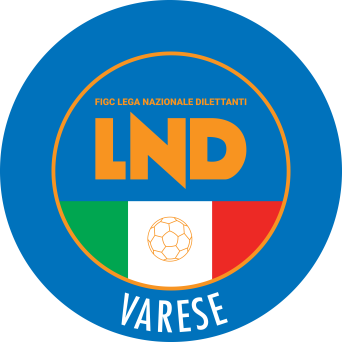 DELEGAZIONE PROVINCIALE DI VARESEV.le Ippodromo, 5921100 VARESETel. 0332 – 235544Sito internet: lombardia.lnd.itEmail: del.varese@lnd.itEmail pec: lndvarese@pec.comitatoregionalelombardia.itEmail Giudice Sportivo pec: giudicevarese@pec.comitatoregionalelombardia.itTelegram: @lndvareseStagione Sportiva 2023/2024Comunicato Ufficiale N° 14 del 19/10/2023Stagione Sportiva 2023/2024Comunicato Ufficiale N° 14 del 19/10/20235834814CARRADORE CHRISTIAN GIORGIO08/01/2002POL. D. S. LUIGI ACADEMY VISCONTI2169621FERA JACOPO02/04/2007SSDARL SOLBIATESE CALCIO 19117050946TOSI ALESSANDRO06/11/2005A.C.D. BREBBIA 2019N°DENOMINAZIONE TORNEOSOCIETÀ ORGANIZZATRICECATEGORIADATA INIZIODATA FINE89AMICI DEL TOROTORINO CLUB MARCO PAROLORP01.11.23       -MATTINAPOMERIGGIOLunedì10,00 – 12,3013,30 – 16,00Martedì10,00 – 12,3013,30 – 16,00Mercoledì10,00 – 12,30CHIUSOGiovedì10,00 – 12,3013,30 – 17,00Venerdì10,00 – 12,3013,30 – 16,00Cod.Denominazione TorneoSocietà OrganizzatriceTip.Cat.Data di svolg. Torneo5Lions CupA.S.D. Valceresio A. AudaxPPC05/11/23D ANDREA GIOVANNI(GAZZADA SCHIANNO) LUCA GIOVANNI(EAGLES CARONNO VARESINO) ALIOTTA GIACOMO(GAZZADA SCHIANNO) MOLINARI ANDREA(LAINATESE A.S.D.) MATTIUZ ALESSIO(EAGLES CARONNO VARESINO) BUTTAZZO STEFANO(SOLBIATESE) DE GAETANO CRISTIAN(CUASSESE) D ASCANIO FRANCESCO(ANTONIANA) VERONESI LORENZO(BUGUGGIATE) FEDE RICCARDO(DON BOSCO) FUSE DIEGO(MARNATE GORLA CALCIO) Data GaraN° Gior.Squadra 1Squadra 2Data Orig.Ora Var.Ora Orig.Impianto25/10/20233 AS.MARCOAMOR SPORTIVA29/10/202320:3016:00CENTRO SPORTIVO COMUNALE LONATE POZZOLO V.LE RIMEMBRANZEMINOLI PAOLO(ARNATE A.P.D.) DONADINI MARCO(RESCALDA A.S.D.) CAVALLERO FRANCO(ARNATE A.P.D.) GIORDANO MATTEO(CONCAGNESE) BUSSU DAVIDE(ROVELLESE) LIZZI ANGELO(RESCALDA A.S.D.) DE CURTIS LUIGI(ROVELLESE) POLITO DENIS(ROVELLESE) FRANZETTI GABRIELE(S.LUIGI ACADEMY VISCONTI) LOMBARDI RAFFAELE(SCHOOL OF SPORT) LEKAJ SOKOL(ASD CITTÃ DI SAMARATE) SOLLAMI LUCA(VIRTUS BISUSCHIO) MONTARESE ANDREA(VIRTUS BISUSCHIO) DE TADDEO ALESSANDRO(CITTIGLIO FOOTBALL CLUB) DE TADDEO ANDREA(CITTIGLIO FOOTBALL CLUB) ZAZZERON SIMONE(SCHOOL OF SPORT) BARRACO LUCA(VIRTUS BISUSCHIO) Data GaraN° Gior.Squadra 1Squadra 2Data Orig.Ora Var.Ora Orig.Impianto01/11/20237 AFRANCE SPORTLUINO 191021/10/202315:3017:00POLICETTA AMEDEO(MARNATE GORLA CALCIO) TUMMINO DAVIDE(TORINO CLUB MARCO PAROLO) BIGOTTA PIETRO(SCHOOL OF SPORT) FERRARIO ALESSANDRO(BUSTO 81 CALCIO) PERSICHINO CHRISTIAN(BUSTO 81 CALCIO) MANZINI EDOARDO(MERCALLO) NEZHA NIKOLAS(TORINO CLUB MARCO PAROLO) GIACOBONE EMANUELE ANTONI(LAVENO MOMBELLO) ORRU MASSIMILIANO(OLIMPIA TRESIANA 2022) BARNI EUGENIO(AIROLDI) DEMASI BRUNO(AIROLDI) ADDARIO DENNIS(AIROLDI) MAZZUCCHELLI VITTORIO EMANU(AIROLDI) ZICCARDI MARCO(AIROLDI) SANDONI EDOARDO(ARSAGHESE) Data GaraN° Gior.Squadra 1Squadra 2Data Orig.Ora Var.Ora Orig.Impianto19/10/20234 AFRANCE SPORTUNION TRE VALLI15/10/202319:3010:30TERZOGLIO JACOPO(VERGIATESE SSDARL) VERNA GIUSEPPE(FC TRADATE) MELIS MARCO(LUINO 1910) MOIANA PIERLUIGI(FC TRADATE) CARNELLI MATTIA(FC TRADATE) CHIARELLI LUCA(FC TRADATE) COLOMBO GIACOMO(GORLA MINORE) TESTA ENEA(LONATE CEPPINO A.S.D.) POZZOLI ALEJANDRO(MALNATESE CALCIO) Data GaraN° Gior.Squadra 1Squadra 2Data Orig.Ora Var.Ora Orig.Impianto02/11/20235 ACERESIUM BISUSTUMVALCERESIO A. AUDAX21/10/202319:0017:00C.S. COMUNALE VIA BONVICNI BISUSCHIOData GaraN° Gior.Squadra 1Squadra 2Data Orig.Ora Var.Ora Orig.Impianto23/10/20235 AANTONIANAGALLARATE CALCIO22/10/202320:0011:0023/10/20235 ACALCIO BOSTO sq.BGORLA MINORE22/10/202320:3011:15GENONI COSTANTINO(ANTONIANA) CASSANO DAVIDE(ANTONIANA) PATRINI BENEDETTO(UNION VILLA CASSANO) MARREDDA FABIO(UNION TRE VALLI) PRONZATO MARCO ANTONIO(ACCADEMIA VARESE) Data GaraN° Gior.Squadra 1Squadra 2Data Orig.Ora Var.Ora Orig.Impianto22/10/20235 AACCADEMIA VARESEORATORIO DI CUVIO10:0009:00CENTRO SPORTIVO COMUNALE VARESE-CALCINATE DEGLI ORIGONI VIA VALLE LUNA 1Data GaraN° Gior.Squadra 1Squadra 2Data Orig.Ora Var.Ora Orig.Impianto21/10/20235 ASOLBIATESEJERAGHESE 195322/10/202317:1510:00VOLPI STEFANO(AURORA INDUNO) GIANESSI ALESSANDRO(MALNATESE CALCIO) RANA DOMINIQUE(S.LUIGI ACADEMY VISCONTI) Data GaraN° Gior.Squadra 1Squadra 2Data Orig.Ora Var.Ora Orig.Impianto28/10/20236 AACCADEMIA VARESINAFRANCE SPORT29/10/202318:1517:00C.S.COMUNALE 2 (E.A) VENEGONO SUPERIORE P.ZA MORO ANG.VIA MONTENERO11/11/20238 AACCADEMIA VARESINAACCADEMIA VARESE12/11/202314:3017:00C.S.COMUNALE 2 (E.A) VENEGONO SUPERIORE P.ZA MORO ANG.VIA MONTENEROData GaraN° Gior.Squadra 1Squadra 2Data Orig.Ora Var.Ora Orig.Impianto19/10/20231 ABUSTO 81 CALCIOAMOR SPORTIVA24/09/202319:3011:0007/11/20233 AFBC SARONNO CALCIO 1910AMOR SPORTIVA08/10/202319:3009:30Data GaraN° Gior.Squadra 1Squadra 2Data Orig.Ora Var.Ora Orig.Impianto19/10/20234 ASUPER JOLLY TRADATEISPRA CALCIO sq.B15/10/202319:3014:3023/10/20235 ABESNATESEGORLA MINORE22/10/202320:0016:00ISTREFI ALEX(GALLARATE CALCIO) SITO DENIS(MORAZZONE sq.B) PANCOTTI RICCARDO(CARIOCA A.S.D.) Data GaraN° Gior.Squadra 1Squadra 2Data Orig.Ora Var.Ora Orig.Impianto30/10/20233 AGAVIRATE CALCIOSESTESE CALCIO21/10/202319:3014:30Data GaraN° Gior.Squadra 1Squadra 2Data Orig.Ora Var.Ora Orig.Impianto23/10/20232 AGAVIRATE CALCIO sq.BSESTESE CALCIO14/10/202319:3014:30Data GaraN° Gior.Squadra 1Squadra 2Data Orig.Ora Var.Ora Orig.Impianto09/12/20232 AFRANCE SPORTSAN MICHELE CALCIO14/10/202314:30Data GaraN° Gior.Squadra 1Squadra 2Data Orig.Ora Var.Ora Orig.Impianto09/12/20232 ACALCIO BOSTOISPRA CALCIO14/10/202316:00Data GaraN° Gior.Squadra 1Squadra 2Data Orig.Ora Var.Ora Orig.Impianto09/12/20231 ASOLBIATESE CALCIO 191sq.BARNATE A.P.D.07/10/202314:30Data GaraN° Gior.Squadra 1Squadra 2Data Orig.Ora Var.Ora Orig.Impianto09/12/20231 ACEDRATESE CALCIO 1985BESNATESE07/10/202314:30Data GaraN° Gior.Squadra 1Squadra 2Data Orig.Ora Var.Ora Orig.Impianto09/12/20232 AUNION VILLA CASSANOS.LUIGI ACADEMY VISCONTI14/10/202315:15Data GaraN° Gior.Squadra 1Squadra 2Data Orig.Ora Var.Ora Orig.Impianto09/12/20231 AVERGIATESE SSDARLNUOVA ABBIATE07/10/202316:30Data GaraN° Gior.Squadra 1Squadra 2Data Orig.Ora Var.Ora Orig.Impianto16/10/20231 ASESTESE CALCIOGAVIRATE CALCIO14/10/202319:30C.S.COM."V.ANESSI"N.2 (E.A) GAVIRATE VIA DELLO SPORT 2721/10/20232 ASESTESE CALCIOSOMMESE 192014:00Data GaraN° Gior.Squadra 1Squadra 2Data Orig.Ora Var.Ora Orig.Impianto18/11/20231 AUNION VILLA CASSANOCARIOCA A.S.D.14/10/202314:00FRANCESCHETTI MARCO LUCA(FRANCE SPORT) FRANCESCHETTI MARCO LUCA(FRANCE SPORT) 